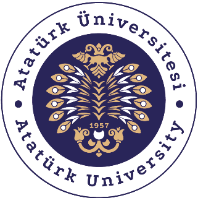 T.C.ATATÜRK ÜNİVERSİTESİTOPLUMSAL DUYARLILIK PROJELERİ UYGULAMA VE ARAŞTIRMA MERKEZİ SONUÇ RAPORUProje Adı: YETENEKLİ ELLER KUKLA YAPIYORProje Kodu: 0326f883-5f4e-4570-aea8-6c44b03401b3Proje Danışmanı: Duydu FINDIK ÇOŞKUNÇAYProje YürütücüsüSelin KUŞMayıs 2023ErzurumÖZETBu proje kapsamda ilk olarak Rize İli Çayeli ilçesinde Güler Keçeli Anasınıfı öğrencileri ile bir araya gelerek yapılmıştır. Yapmak istediğimiz etkinlik, öğrencilerin hayal güçleri ve el becerileriyle ortaya çıkan kukla etkinliğidir. Öğrenci yaşları 5-6 yaş aralığındadır. Etkinlik tamamen öğrencilerin hayal güçlerine bırakılarak gerçekleştirilmiştir. Kuklaları diledikleri şekilde renklendirmiş ve kuklalarla vakit geçirmişlerdir. Etkinlik alanında etkinlikler bittikten sonra kullanılan ürünler anasınıfı öğrencilerine dağıtılmıştır. Etkinlik sırasında öğrencilerin akıllarında beliren sorular cevaplandırılmıştır. Bu proje Atatürk Üniversitesi Toplumsal Duyarlılık Projeleri tarafından desteklenmiştir.Anahtar Kelimeler: Hayal gücü, yetenek, beceriABSTRACTThese project residences were first brought together with the Güler Keçeli Kindergarten sites in the Çayeli district of Rize. The realization activity is the puppet realization that emerges with the imagination and manual dexterity of the students. Student ages are 5-6 years old. The event was carried out entirely by giving power to their dreams. They colored the puppets as they wished and spent time with the puppets. The products used after the activities were distributed to the kindergarten students in the activity area. During the activity, the questions that appeared in the minds of the students were answered. This project was supported by Atatürk University Social Awareness Projects.Keywords: Imagination, talent, skillEtkinlik boyunca tüm fotoğraflarda kişilerin yazılı izni alınmıştır. Bu konuda tüm sorumluluğun yürütücü ve araştırmacılara ait olduğunu beyan ederiz.GİRİŞYaşadığımız çağ teknoloji çağı olarak adlandırılmaktadır. Bilgisayar oyunlarının ve televizyon karşısında geçirilen süre ne yazık ki çok fazladır. Teknoloji hayatımızı büyük oranda kolaylaştırdığı gibi verimsiz kullandığımızda bizleri olumsuz etkilemektedir. Verimsiz vakit geçirme yaşı ne yazık ki anaokulu öğrencilerine kadar düşmüştür. Bu durumda öğrencilerin vakitlerini sadece telefon oyunları veya televizyon karşısında geçirmek dışında kendi istekleri doğrultusunda şekillendirdikleri el yapımı oyunlarla geçirmeleri onların gelişimleri için de büyük önem taşımaktadır. Alışkanlıklar küçüklükten başlamaktadır ve zaman geçtikçe de şekil almaktadır. Bu duruma katkı sağlamak için çeşitli etkinlikler ve aktiviteler düzenlenmesi gerekmektedir. Bu düşünceyle yola çıkarak hem vaktin daha verimli kullanılabileceğini göstererek hem de el becerilerini geliştirmek amacıyla anasınıfı öğrencileri ile beraber kukla yapmak etkinliğine karar verdim. “Yetenekli Eller Kukla Yapıyor” projesi ile tamamen öğrencilerin hayal gücü ve el becerileri ile beraber ortaya rengârenk kuklalar çıkardık. Etkinliğimin en büyük amacı ise bütün günü ekran karşısında geçirip vaktin verimsiz kullanılması yerine kendi hayal güçleri doğrultusunda ortaya çıkardıkları kuklalarla oyunlar oynamalarıdır.ETKİNLİKAraştırmanın Yapıldığı Yer ve Zaman: Güler Keçeli Anasınıfı, Çayeli/RİZE. 10 Mayıs 2023.Kullanılan veya Dağıtımı Yapılan Malzemeler: El işi kâğıdı, fon karton, Oynar plastik gözler, renkli kukla çubukları, yapıştırıcı, renkli keçeli kalem.Projenin Uygulanışı: Projenin iki etkinlik aşaması bulunmaktadır. Kukla etkinliği: Kukla olarak el kuklası ve parmak kuklası olmak üzere iki çeşit kukla yapılmıştır. İlk olarak el kuklası için kukla yüzleri istedikleri renklerle hazırlanmıştır. Oynar plastik gözler yapıştırılmış ve öğrenciler kendi aralarında kuklalarını seslendirerek oyunlar oynamışlardır. Son olarak ise parmak kuklalar öğrencilerin istedikleri şekillerde hazırlanmıştır. Öğrencilerin seçtikleri figürlere göre şekillendirme yapılmıştır. Öğrenciler aralarında oyunlar kurup kuklalarla eğlenceli vakit geçirmişlerdir. SONUÇLARProjemiz kapsamında belirlenen yerlere ziyaretler gerçekleştirilmiş, öğrenciler ile beraber keyifli vakit geçirilmiştir. Planlanan aktivite gerçekleştirilmiştir. Etkinliğin ilerleyişi tamamen öğrencinin hayal gücüne bırakılmış ve ortaya çok güzel figürler çıkmıştır. Sonuç olarak; yapılan etkinlikle beraber anasınıfı öğrencileri ile kaliteli zaman geçirme imkânı verilmiş,  el birliği ile ortaya sevimli kuklalar çıkarılmıştır. Projemizi destekleyerek anaokulu öğrencileri ile önemli bir aktivite ortamı sağladığından dolayı Atatürk Üniversitesi Toplumsal Duyarlılık Projeleri Uygulama ve Merkezi’ne teşekkür ederim.PROJE UYGULAMASINA AİT GÖRSELLER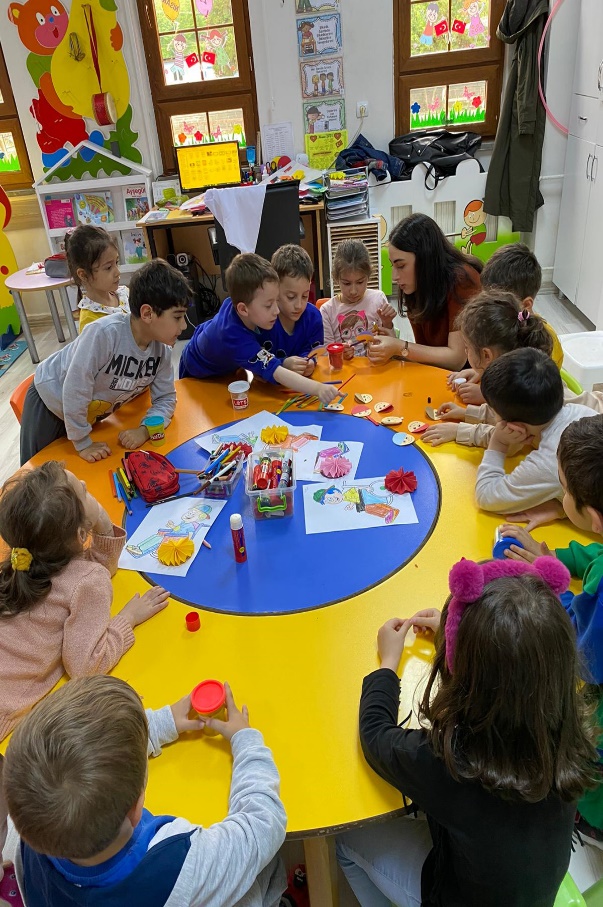 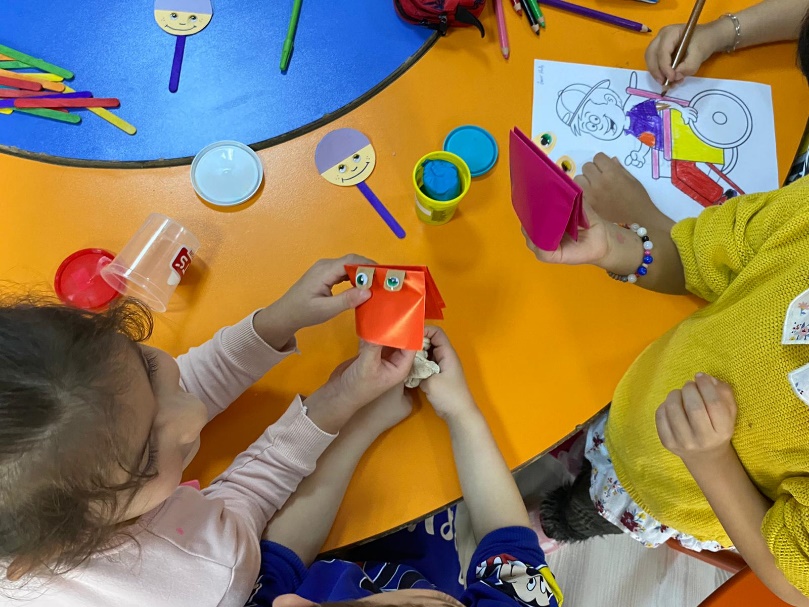 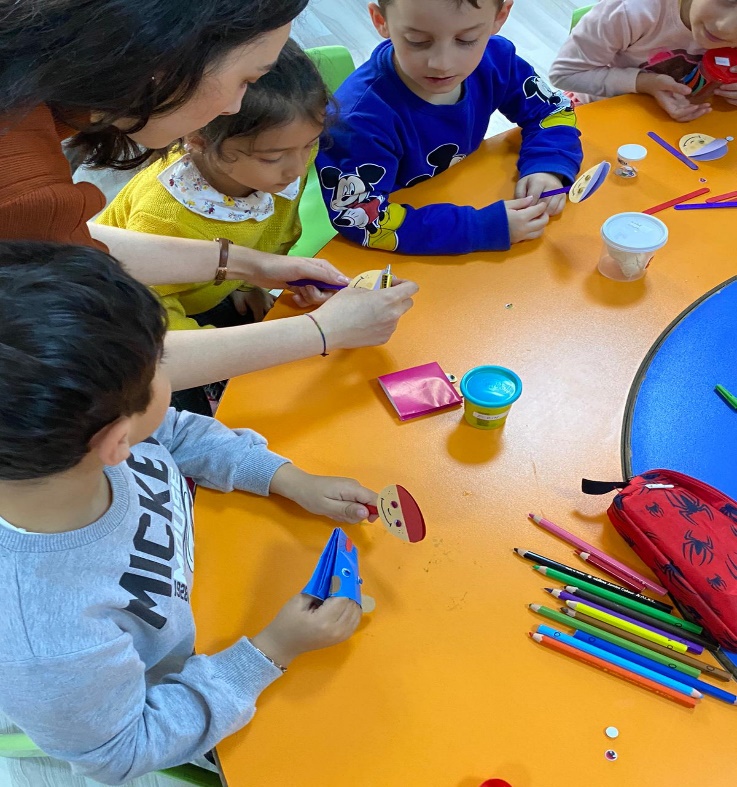 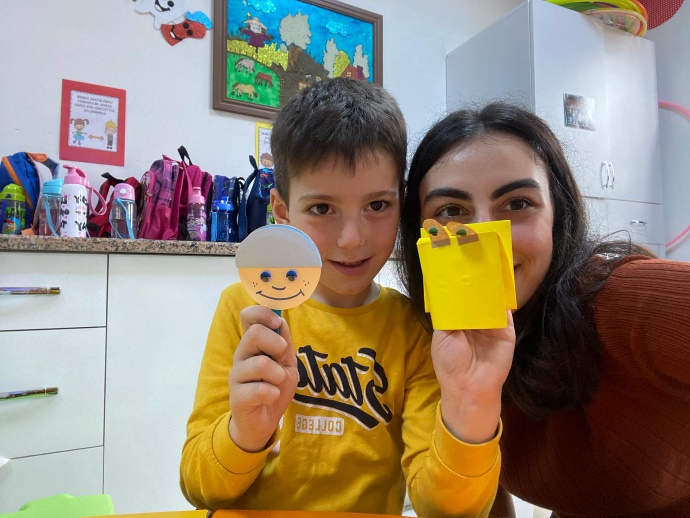 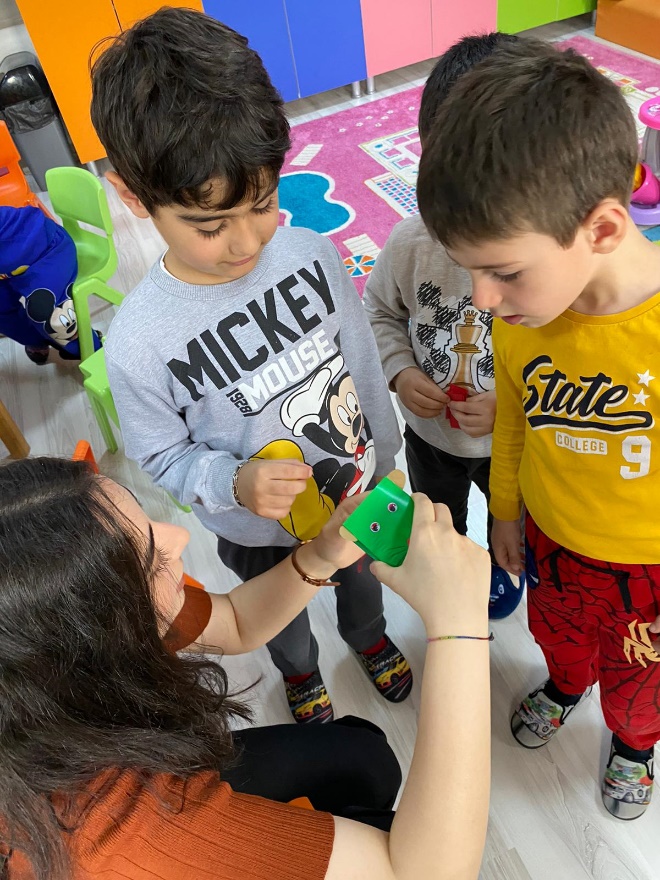 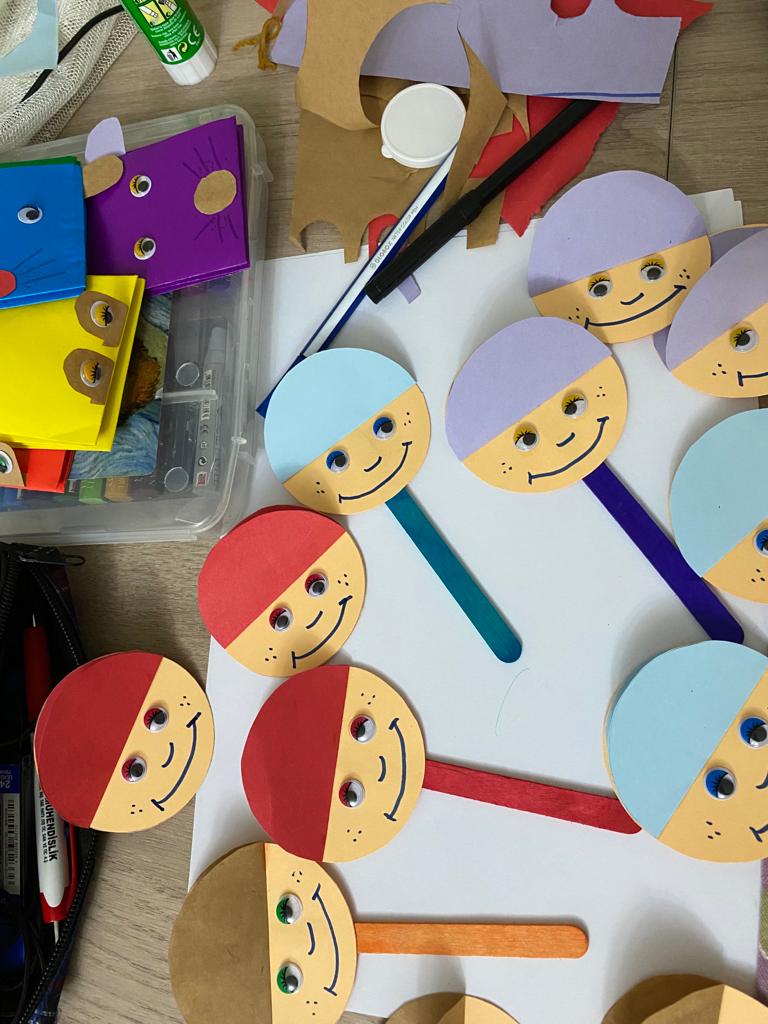 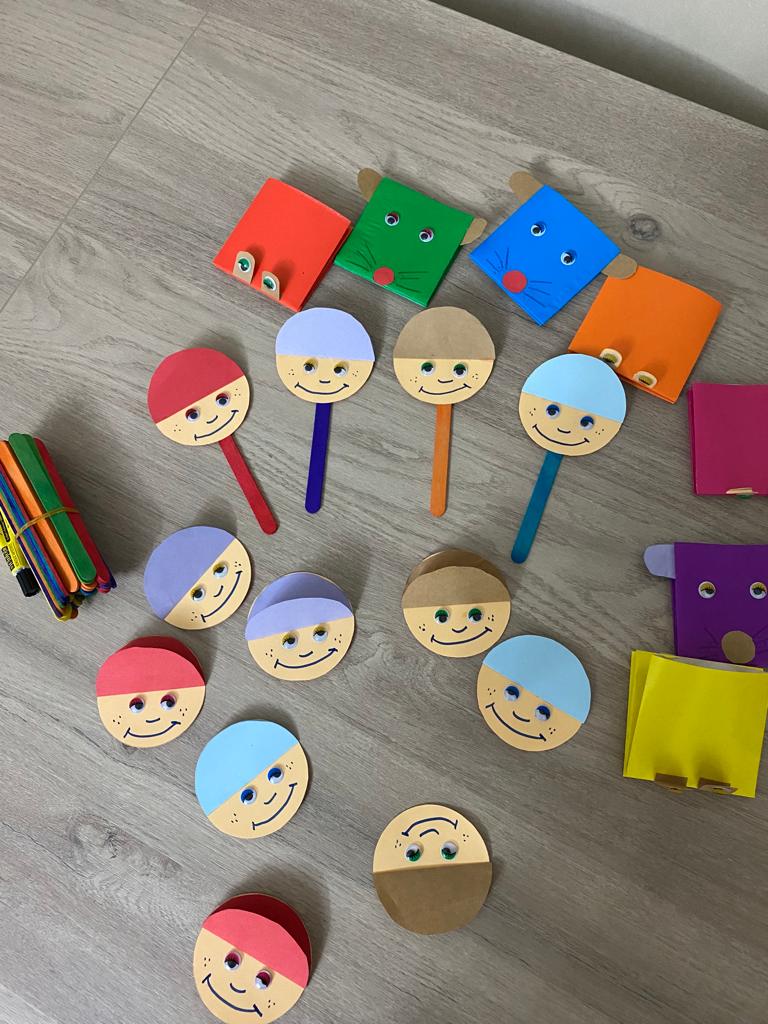 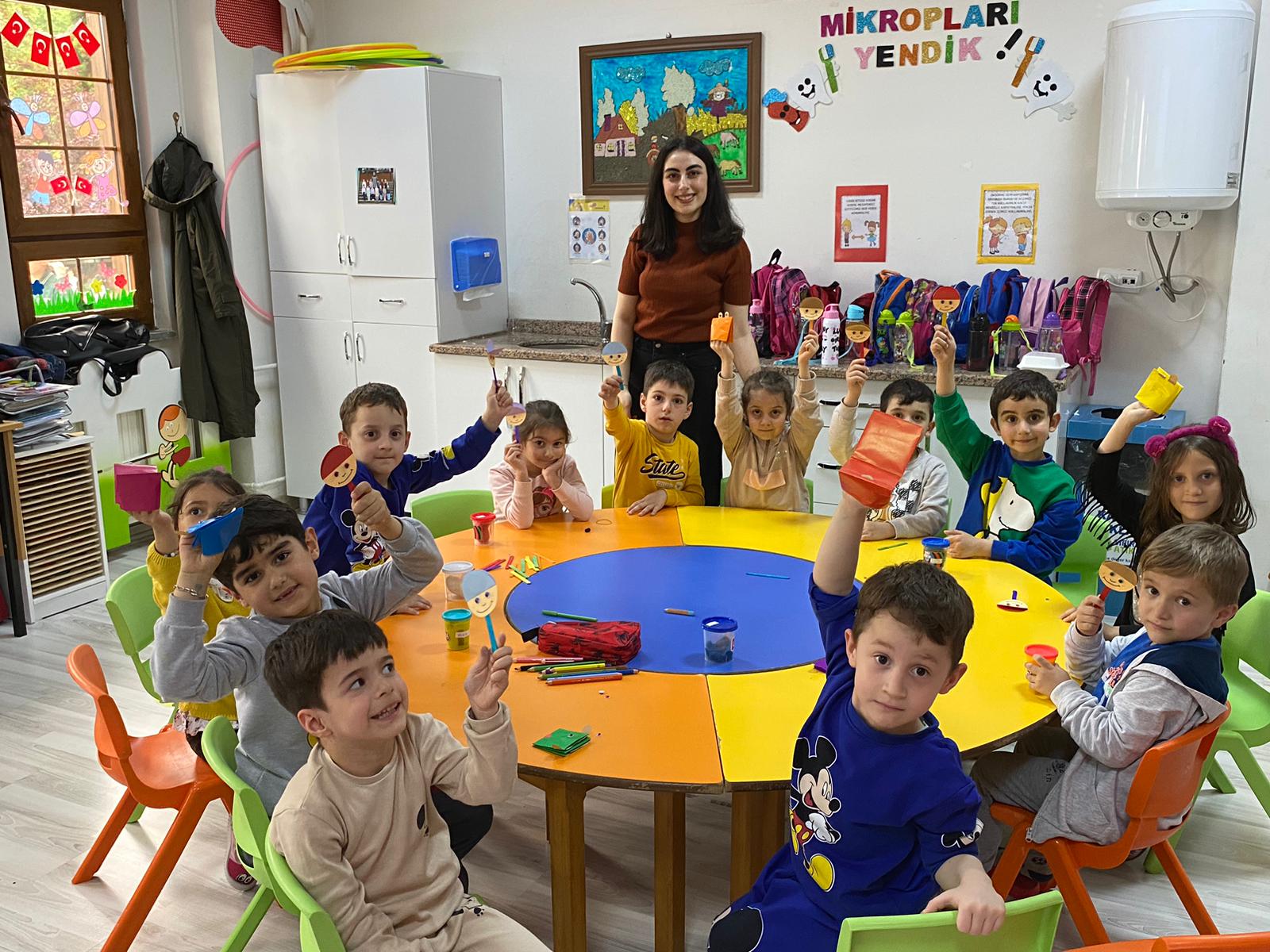 